 Zápis číslo 1/2021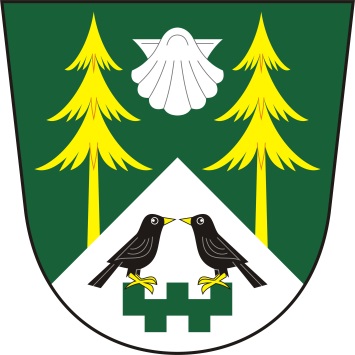 ze zasedání zastupitelstva obce MezilesíObec MezilesíMezilesí 14395 01 PacovProhlášení o řádném svolání ZO Mezilesí:Starosta Stanislav Prokop prohlásil, že zasedání bylo řádně svoláno z hlediska potřeby řešení následujících bodů jednání dle navrhovaného programu.Prohlášení o usnášení schopnosti:Starosta shledal, že zastupitelstvo je usnášení schopné.Seznámení s návrhem programu:Starosta seznámil obecní zastupitelstvo s návrhem programu, vyzval k připomínkám a doplnění programu. Program byl jednohlasně schválen všemi přítomnými členy zastupitelstva takto:Návrh programuProjednávání akce „Čistá Vysočina“ Žádost o finanční příspěvek pro Centrum LADARůznéJednání dle schváleného programu zasedáníad. 1.	Projednávání akce „ Čistá Vysočina“            Starosta obce předložil návrh na uspořádání akce „Čistá Vysočina“. Datum akce byl navržen na 24. 4. 2021zastupitelstvo obce Mezilesí souhlasí s uspořádáním akce „Čistá Vysočina“ad. 2. Žádost o finanční příspěvek pro Centrum LADA         Starosta obce předložil zastupitelstvu obce Mezilesí žádost o finanční příspěvek pro Centrum LADAUsnesení č. 1/20– zastupitelstvo obce Mezilesí schválilo finanční příspěvek pro Centrum LADAad. 3. Různé          příští zasedání ZO se bude konat dne 5. 3. 2021 v 18,00 hod.        	místo plánované porady – kancelář OÚ v Mezilesí.Zapsal:	Denisa HoladováOvěřovatelé zápisu:		Václav Adamovský				Ivana SlámováZápis schválil:		Stanislav ProkopVyvěšeno dne: 27. ledna 2021Sejmuto dne:Datum konání:22. 1.2021Čas konání:18,00 hodin – 19,00 hodinPřítomni: Ivana Slámová, Václav Adamovský, Stanislav Prokop, Iveta Lhotková, Jiří Koubík, Miroslav Gruntorád, Martin Pajer Ivana Slámová, Václav Adamovský, Stanislav Prokop, Iveta Lhotková, Jiří Koubík, Miroslav Gruntorád, Martin PajerOmluveni:Hosté:Denisa Holadová, Denisa Holadová, Ověřovatelé zápisu:Ověřovatelé zápisu:Václav Adamovský, Ivana SlámováVýsledek hlasováníPro: 7Proti: 0Zdržel se: 0Výsledek hlasováníPro: 7Proti: 0Zdržel se: 0Výsledek hlasováníPro: 7Proti: 0Zdržel se: 0